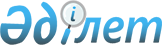 О внесении изменений в решение Жанаозенского городского маслихата от 23 декабря 2020 года № 53/575 "О городском бюджете на 2021 - 2023 годы"Решение Жанаозенского городского маслихата Мангистауской области от 15 октября 2021 года № 8/75. Зарегистрировано в Министерстве юстиции Республики Казахстан 22 октября 2021 года № 24847
      Жанаозенский городской маслихат РЕШИЛ:
      1. Внести в решение Жанаозенского городского маслихата "О городском бюджете на 2021 - 2023 годы" от 23 декабря 2020 года № 53/575 (зарегистрировано в Реестре государственной регистрации нормативных правовых актов под № 4408) следующие изменения:
      пункт 1 изложить в новой редакции:
      "1. Утвердить городской бюджет на 2021 - 2023 годы согласно приложениям 1, 2 и 3 соответственно к настоящему решению, в том числе на 2021 год в следующих объемах:
      1) доходы – 13 944 737 тысячи тенге, в том числе по:
      налоговым поступлениям – 11 344 008 тысяч тенге;
      неналоговым поступлениям – 164 840 тысяч тенге;
      поступлениям от продажи основного капитала – 295 175 тысяч тенге;
      поступлениям трансфертов – 2 140 714 тысяч тенге;
      2) затраты – 14 258 885 тысяч тенге;
      3) чистое бюджетное кредитование – 68 329 тысяч тенге, в том числе:
      бюджетные кредиты – 87 510 тысяч тенге;
      погашение бюджетных кредитов – 19 181 тысяч тенге;
      4) сальдо по операциям с финансовыми активами – 800 000 тысяч тенге,
      в том числе:
      приобретение финансовых активов – 800 000 тысяч тенге;
      поступления от продажи финансовых активов государства – 0 тенге;
      5) дефицит (профицит) бюджета – 1 182 477 тысяч тенге;
      6) финансирование дефицита (использование профицита) бюджета – 1 182 477 тысяч тенге;
      поступление займов – 1 087 510 тысяч тенге;
      погашение займов – 19 181 тысяч тенге;
      используемые остатки бюджетных средств – 114 148 тысяч тенге";
      пункт 3 изложить в новой редакций:
      "3. Учесть, что из городского бюджета на 2021 год в бюджеты сел выделена субвенция в сумме 458 404 тысяч тенге, в том числе:
      села Тенге – 161 880 тысяч тенге;
      села Кызылсай – 151 309 тысяч тенге;
      села Рахат – 127 870 тысяч тенге;
      села Кендирли – 17 345 тысяч тенге.
      приложение 1 к указанному решению изложить в новой редакции согласно приложению к настоящему решению.
      2. Настоящее решение вводится в действие с 1 января 2021 года. Городской бюджет на 2021 год
					© 2012. РГП на ПХВ «Институт законодательства и правовой информации Республики Казахстан» Министерства юстиции Республики Казахстан
				
      Секретарь Жанаозенского городского маслихата 

Т. Мусаев
Приложение к решениюЖанаозенского городского маслихатаот 15 октября 2021 года№ 8/75Приложение 1 к решениюЖанаозенского городскогомаслихата от 23 декабря 2020 года№ 53/575
Категория
Категория
Категория
Категория
Наименование
Сумма, тысяч тенге
Класс
Класс
Класс
Наименование
Сумма, тысяч тенге
Подкласс
Подкласс
Наименование
Сумма, тысяч тенге
1
1
1
1
2
3
1. Доходы
13 944 737
1
Налоговые поступления
11 344 008
01
Подоходный налог
4 702 284
1
1
Корпоративный подоходный налог
486 415
2
2
Индивидуальный подоходный налог
4 215 869
03
Социальный налог
3 001 877
1
1
Социальный налог
3 001 877
04
Налоги на собственность
3 180 959
1
1
Налоги на имущество
2 310 877
3
3
Земельный налог
32 759
4
4
Налог на транспортные средства
837 261
5
5
Единый земельный налог
62
05
Внутренние налоги на товары, работы и услуги
434 605
2
2
Акцизы
5 060
3
3
Поступления за использование природных и других ресурсов
394 000
4
4
Сборы за ведение предпринимательской и профессиональной деятельности
35 545
07
Прочие налоги
4
1
1
Прочие налоги
4
08
Обязательные платежи, взимаемые за совершение юридически значимых действий и (или) выдачу документов уполномоченными на то государственными органами или должностными лицами
24 279
1
1
Государственная пошлина
24 279
2
Неналоговые поступления
164 840
01
Доходы от государственной собственности
108 600
5
5
Доходы от аренды имущества, находящегося в государственной собственности
35 682
7
7
Вознаграждения по кредитам, выданным из государственного бюджета
72 918
03
Поступления денег от проведения государственных закупок, организуемых государственными учреждениями, финансируемыми из государственного бюджета
397
1
1
Поступления денег от проведения государственных закупок, организуемых государственными учреждениями, финансируемыми из государственного бюджета
397
04
Штрафы, пени, санкции, взыскания, налагаемые государственными учреждениями, финансируемыми из государственного бюджета, а также содержащимися и финансируемыми из бюджета (сметы расходов) Национального Банка Республики Казахстан
194
1
1
Штрафы, пени, санкции, взыскания, налагаемые государственными учреждениями, финансируемыми из государственного бюджета, а также содержащимися и финансируемыми из бюджета (сметы расходов) Национального Банка Республики Казахстан, за исключением поступлений от организаций нефтяного сектора и в фонд компенсации потерпевшим
194
06
Прочие неналоговые поступления
55 649
1
1
Прочие неналоговые поступления
55 649
3
Поступления от продажи основного капитала
295 175
01
Продажа государственного имущества, закрепленного за государственными учреждениями
155 430
1
1
Продажа государственного имущества, закрепленного за государственными учреждениями
155 430
03
Продажа земли и нематериальных активов
139 745
1
1
Продажа земли
66 028
2
2
Продажа нематериальных активов
73 717
4
Поступления трансфертов
2 140 714
02
Трансферты из вышестоящих органов государственного управления
2 140 714
2
2
Трансферты из областного бюджета
2 140 714
Функциональная группа
Функциональная группа
Функциональная группа
Функциональная группа
Наименование
Сумма, тысяч тенге
Фунциональная подгруппа
Фунциональная подгруппа
Фунциональная подгруппа
Наименование
Сумма, тысяч тенге
Администратор бюджетных программ
Администратор бюджетных программ
Наименование
Сумма, тысяч тенге
Программа
1
1
1
1
2
3
2. Затраты
14 258 885
01
Государственные услуги общего характера
509 246
1
Представительные, исполнительные и другие органы, выполняющие общие функции государственного управления
335 537
112
Аппарат маслихата района (города областного значения)
34 740
001
Услуги по обеспечению деятельности маслихата района (города областного значения)
33 996
003
Капитальные расходы государственного органа
744
122
Аппарат акима района (города областного значения)
300 797
001
Услуги по обеспечению деятельности акима района (города областного значения)
270 742
003
Капитальные расходы государственного органа
30 055
2
Финансовая деятельность
67 055
452
Отдел финансов района (города областного значения)
67 055
001
Услуги по реализации государственной политики в области исполнения бюджета и управления коммунальной собственностью района (города областного значения)
44 127
003
Проведение оценки имущества в целях налогообложения
3 000
010
Приватизация, управление коммунальным имуществом, постприватизационная деятельность и регулирование споров, связанных с этим
4 000
113
Целевые текущие трансферты нижестоящим бюджетам
15 928
5
Планирование и статистическая деятельность
52 300
453
Отдел экономики и бюджетного планирования района (города областного значения)
52 300
001
Услуги по реализации государственной политики в области формирования и развития экономической политики, системы государственного планирования
51 128
004
Капитальные расходы государственного органа
1 172
9
Прочие государственные услуги общего характера
54 354
454
Отдел предпринимательства и сельского хозяйства района (города областного значения)
46 088
001
Услуги по реализации государственной политики на местном уровне в области развития предпринимательства и сельского хозяйства
44 755
007
Капитальные расходы государственного органа
1 333
467
Отдел строительства района (города областного значения)
8 266
040
Развитие объектов государственных органов
8 266
02
Оборона
34 370
1
Военные нужды
34 370
122
Аппарат акима района (города областного значения)
34 370
005
Мероприятия в рамках исполнения всеобщей воинской обязанности
34 370
03
Общественный порядок, безопасность, правовая, судебная, уголовно-исполнительная деятельность
110 498
9
Прочие услуги в области общественного порядка и безопасности
110 498
485
Отдел пассажирского транспорта и автомобильных дорог района (города областного значения)
74 957
021
Обеспечение безопасности дорожного движения в населенных пунктах
74 957
499
Отдел регистрации актов гражданского состояния района (города областного значения)
35 541
001
Услуги по реализации государственной политики на местном уровне в области регистрации актов гражданского состояния
35 541
06
Социальная помощь и социальное обеспечение
3 149 862
1
Социальное обеспечение
525 318
451
Отдел занятости и социальных программ района (города областного значения)
525 318
005
Государственная адресная социальная помощь
525 318
2
Социальная помощь
2 506 506
451
Отдел занятости и социальных программ района (города областного значения)
2 506 506
002
Программа занятости
1 346 731
004
Оказание социальной помощи на приобретение топлива специалистам здровоохранения, образования, социального обепечения, культуры, спорта и ветеринарии в сельской местности в соответствии с законодательством Республики Казахстан
21 829
006
Оказание жилищной помощи
3 480
007
Социальная помощь отдельным категориям нуждающихся граждан по решениям местных представительных органов
593 583
010
Материальное обеспечение детей-инвалидов, воспитывающихся и обучающихся на дому
16 557
014
Оказание социальной помощи нуждающимся гражданам на дому
37 020
017
Обеспечение нуждающихся инвалидов протезно-ортопедическими, сурдотехническими и тифлотехническими средствами, специальными средствами передвижения, обязательными гигиеническими средствами, а также предоставление услуг санаторно-курортного лечения, специалиста жестового языка, индивидуальных помощников в соответствии с индивидуальной программой реабилитации инвалида
414 745
023
Обеспечение деятельности центров занятости населения
72 561
9
Прочие услуги в области социальной помощи и социального обеспечения
118 038
451
Отдел занятости и социальных программ района (города областного значения)
88 038
001
Услуги по реализации государственной политики на местном уровне в области обеспечения занятости и реализации социальных программ для населения
85 068
011
Оплата услуг по зачислению, выплате и доставке пособий и других социальных выплат
1 000
021
Капитальные расходы государственного органа
1 970
497
Отдел жилищно-коммунального хозяйства района (города областного значения)
30 000
094
Предоставление жилищных сертификатов как социальная помощь
30 000
07
Жилищно-коммунальное хозяйство
4 692 460
1
Жилищное хозяйство
1 814 694
467
Отдел строительства района (города областного значения)
1 278 888
003
Проектирование и (или) строительство, реконструкция жилья коммунального жилищного фонда
1 007 374
004
Проектирование, развитие и (или) обустройство инженерно-коммуникационной инфраструктуры
271 514
479
Отдел жилищной инспекции района (города областного значения)
28 092
001
Услуги по реализации государственной политики на местном уровне в области жилищного фонда
26 892
005
Капитальные расходы государственного органа
1 200
497
Отдел жилищно-коммунального хозяйства района (города областного значения)
507 714
001
Услуги по реализации государственной политики на местном уровне в области жилищно-коммунального хозяйства
81 918
003
Капитальные расходы государственного органа
129 152
032
Капитальные расходы подведомственных государственных учреждений и организаций
296 644
2
Коммунальное хозяйство
1 137 523
467
Отдел строительства района (города областного значения)
825 023
005
Развитие коммунального хозяйства
4 857
006
Развитие системы водоснабжения и водоотведения
820 166
497
Отдел жилищно-коммунального хозяйства района (города областного значения)
312 500
026
Организация эксплуатации тепловых сетей, находящихся в коммунальной собственности районов (городов областного значения)
312 500
3
Благоустройство населенных пунктов
1 740 243
497
Отдел жилищно-коммунального хозяйства района (города областного значения)
1 740 243
025
Освещение улиц в населенных пунктах
457 204
030
Обеспечение санитарии населенных пунктов
803 516
035
Благоустройство и озеленение населенных пунктов
479 523
08
Культура, спорт, туризм и информационное пространство
475 793
1
Деятельность в области культуры
252 020
455
Отдел культуры и развития языков района (города областного значения)
249 718
003
Поддержка культурно – досуговой работы
249 718
467
Отдел строительства района (города областного значения)
2 302
011
Развитие объектов культуры
2 302
2
Спорт
37 069
465
Отдел физической культуры и спорта района (города областного значения)
35 295
001
Услуги по реализации государственной политики на местном уровне в сфере физической культуры и спорта
19 156
004
Капитальные расходы государственного органа
1 581
006
Проведение спортивных соревнований на районном (города областного значения) уровне
7 134
007
Подготовка и участие членов сборных команд района (города областного значения) по различным видам спорта на областных спортивных соревнованиях
7 424
467
Отдел строительства района (города областного значения)
1 774
008
Развитие объектов спорта
1 774
3
Информационное пространство
86 089
455
Отдел культуры и развития языков района (города областного значения)
65 769
006
Функционирование районных (городских) библиотек
65 769
456
Отдел внутренней политики района (города областного значения)
20 320
002
Услуги по проведению государственной информационной политики
20 320
9
Прочие услуги по организации культуры, спорта, туризма и информационного пространства
100 615
455
Отдел культуры и развития языков района (города областного значения)
25 305
001
Услуги по реализации государственной политики на местном уровне в области развития языков и культуры
22 020
010
Капитальные расходы государственного органа
2 520
032
Капитальные расходы подведомственных государственных учреждений и организаций
765
456
Отдел внутренней политики района (города областного значения)
75 310
001
Услуги по реализации государственной политики на местном уровне в области информации, укрепления государственности и формирования социального оптимизма граждан
24 442
003
Реализация мероприятий в сфере молодежной политики
50 498
006
Капитальные расходы государственного органа
370
10
Сельское, водное, лесное, рыбное хозяйство, особо охраняемые природные территории, охрана окружающей среды и животного мира, земельные отношения
56 273
6
Земельные отношения
37 846
463
Отдел земельных отношений района (города областного значения)
37 846
001
Услуги по реализации государственной политики в области регулирования земельных отношений на территории района (города областного значения)
31 433
004
Организация работ по зонированию земель
4 953
007
Капитальные расходы государственного органа
1 460
9
Прочие услуги в области сельского, водного, лесного, рыбного хозяйства, охраны окружающей среды и земельных отношений
18 427
453
Отдел экономики и бюджетного планирования района (города областного значения)
18 427
099
Реализация мер по оказанию социальной поддержки специалистов
18 427
11
Промышленность, архитектурная, градостроительная и строительная деятельность
181 124
2
Архитектурная, градостроительная и строительная деятельность
181 124
467
Отдел строительства района (города областного значения)
92 629
001
Услуги по реализации государственной политики на местном уровне в области строительства
91 609
017
Капитальные расходы государственного органа
1 020
468
Отдел архитектуры и градостроительства района (города областного значения)
88 495
001
Услуги по реализации государственной политики в области архитектуры и градостроительства на местном уровне
28 051
003
Разработка схем градостроительного развития территории района и генеральных планов населенных пунктов
60 444
12
Транспорт и коммуникации
135 325
1
Автомобильный транспорт
87 911
485
Отдел пассажирского транспорта и автомобильных дорог района (города областного значения)
87 911
022
Развитие транспортной инфраструктуры
19 364
023
Обеспечение функционирования автомобильных дорог
1 000
025
Реализация приоритетных проектов транспортной инфраструктуры
67 547
9
Прочие услуги в сфере транспорта и коммуникаций
47 414
485
Отдел пассажирского транспорта и автомобильных дорог района (города областного значения)
47 414
001
Услуги по реализации государственной политики на местном уровне в области пассажирского транспорта и автомобильных дорог 
45 416
003
Капитальные расходы государственного органа
1 998
13
Прочие
206 293
9
Прочие
206 293
452
Отдел финансов района (города областного значения)
30 000
012
Резерв местного исполнительного органа района (города областного значения)
30 000
467
Отдел строительства района (города областного значения)
149 272
079
Развитие социальной и инженерной инфраструктуры в сельских населенных пунктах в рамках проекта "Ауыл-Ел бесігі"
149 272
485
Отдел пассажирского транспорта и автомобильных дорог района (города областного значения)
27 021
085
Реализация бюджетных инвестиционных проектов в малых и моногородах
27 021
14
Обслуживание долга
77 416
1
Обслуживание долга
77 416
452
Отдел финансов района (города областного значения)
77 416
013
Обслуживание долга местных исполнительных органов по выплате вознаграждений и иных платежей по займам из областного бюджета
77 416
15
Трансферты
4 630 225
1
Трансферты
4 630 225
452
Отдел финансов района (города областного значения)
4 630 225
006
Возврат неиспользованных (недоиспользованных) целевых трансфертов
3 026
024
Целевые текущие трансферты из нижестоящего бюджета на компенсацию потерь вышестоящего бюджета в связи с изменением законодательства
4 168 795
038
Субвенции
458 404
Функциональная группа
Функциональная группа
Функциональная группа
Функциональная группа
Наименование
Сумма, тысяч тенге
Фунциональная подгруппа
Фунциональная подгруппа
Фунциональная подгруппа
Наименование
Сумма, тысяч тенге
Администратор бюджетных программ
Администратор бюджетных программ
Наименование
Сумма, тысяч тенге
Программа
Наименование
Сумма, тысяч тенге
1
1
1
1
2
3
3. Чистое бюджетное кредитование
68 329
Бюджетные кредиты
87 510
10
Сельское, водное, лесное, рыбное хозяйство, особо охраняемые природные территории, охрана окружающей среды и животного мира, земельные отношения
87 510
9
Прочие услуги в области сельского, водного, лесного, рыбного хозяйства, охраны окружающей среды и земельных отношений
87 510
453
Отдел экономики и бюджетного планирования района (города областного значения)
87 510
006
Бюджетные кредиты для реализации мер социальной поддержки специалистов
87 510
Категория
Категория
Категория
Категория
Наименование
Сумма, тысяч тенге
Класс
Класс
Класс
Наименование
Сумма, тысяч тенге
Подкласс
Подкласс
Наименование
Сумма, тысяч тенге
1
1
1
1
2
3
5
Погашение бюджетных кредитов
19 181
01
Погашение бюджетных кредитов
19 181
1
1
Погашение бюджетных кредитов, выданных из государственного бюджета
19 181
4. Сальдо по операциям с финансовыми активами
800 000
Приобретение финансовых активов
800 000
Функциональная группа
Функциональная группа
Функциональная группа
Функциональная группа
Наименование
Сумма, тысяч тенге
Функциональная подгруппа
Функциональная подгруппа
Функциональная подгруппа
Наименование
Сумма, тысяч тенге
Администратор бюджетных программ
Администратор бюджетных программ
Наименование
Сумма, тысяч тенге
Программа
Наименование
Сумма, тысяч тенге
1
1
1
1
2
3
13
Прочие
800 000
9
Прочие
800 000
497
Отдел жилищно-коммунального хозяйства района (города областного значения)
800 000
065
Формирование или увеличение уставного капитала юридических лиц
800 000
5. Дефицит (профицит) бюджета
- 1 182 477
Категория
Категория
Категория
Категория
Наименование
Сумма, тысяч тенге
Класс
Класс
Класс
Наименование
Сумма, тысяч тенге
Подкласс
Подкласс
Наименование
Сумма, тысяч тенге
1
1
1
1
2
3
6. Финансирование дефицита (использование профицита ) бюджета
1 182 477
7
Поступления займов
1 087 510
01
Внутренние государственные займы
1 087 510
2
2
Договоры займа
1 087 510
Функциональная группа
Функциональная группа
Функциональная группа
Функциональная группа
Наименование
Сумма, тысяч тенге
Функциональная подгруппа
Функциональная подгруппа
Функциональная подгруппа
Наименование
Сумма, тысяч тенге
Администратор бюджетных программ
Администратор бюджетных программ
Наименование
Сумма, тысяч тенге
Программа
Наименование
Сумма, тысяч тенге
1
1
1
1
2
3
16
Погашение займов
19 181
1
Погашение займов
19 181
452
Отдел финансов района (города областного значения)
19 181
008
Погашение долга местного исполнительного органа перед вышестоящим бюджетом
19 181
Категория
Категория
Категория
Категория
Наименование
Сумма, тысяч тенге
Класс
Класс
Класс
Наименование
Сумма, тысяч тенге
Подкласс
Подкласс
Наименование
Сумма, тысяч тенге
1
1
1
1
2
3
8
Используемые остатки бюджетных средств
114 148
01
Остатки бюджетных средств
114 148
1
1
Свободные остатки бюджетных средств
114 148